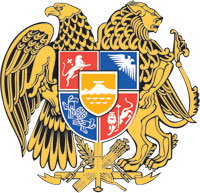 ՀԱՅԱՍՏԱՆԻ ՀԱՆՐԱՊԵՏՈՒԹՅԱՆ ԿԱՌԱՎԱՐՈՒԹՅՈՒՆՈ  Ր  Ո  Շ  Ո Ւ  Մ16 սեպտեմբերի 2022 թվականի N      - Ն«ՀԱՅԱՍՏԱՆԻ ՀԱՆՐԱՊԵՏՈՒԹՅԱՆ 2022 ԹՎԱԿԱՆԻ ՊԵՏԱԿԱՆ ԲՅՈՒՋԵԻ ՄԱՍԻՆ» ՕՐԵՆՔՈՒՄ ՎԵՐԱԲԱՇԽՈՒՄ ԵՎ ՀԱՅԱՍՏԱՆԻ ՀԱՆՐԱՊԵՏՈՒԹՅԱՆ ԿԱՌԱՎԱՐՈՒԹՅԱՆ 2021 ԹՎԱԿԱՆԻ ԴԵԿՏԵՄԲԵՐԻ 23-Ի N 2121-Ն ՈՐՈՇՄԱՆ ՄԵՋ ՓՈՓՈԽՈՒԹՅՈՒՆՆԵՐ ԵՎ ԼՐԱՑՈՒՄՆԵՐ ԿԱՏԱՐԵԼՈՒ ՄԱՍԻՆ---------------------------------------------------------------------------------------------------------------	«Հայաստանի Հանրապետության բյուջետային համակարգի մասին» Հայաստանի Հանրապետության օրենքի 23-րդ հոդվածի 3-րդ մասին համապատասխան՝ Հայաստանի Հանրապետության կառավարությունը    ո ր ո շ ու մ     է.1. «Հայաստանի Հանրապետության 2022 թվականի պետական բյուջեի մասին» Հայաստանի Հանրապետության օրենքի N 1 հավելվածի N 2 աղյուսակում կատարել վերաբաշխում և Հայաստանի Հանրապետության կառավարության 2021 թվականի դեկտեմբերի 23-ի «Հայաստանի Հանրապետության 2022 թվականի պետական բյուջեի կատարումն ապահովող միջոցառումների մասին» N 2121-Ն որոշման NN 3, 4, 5, 9, 9.1 և 10 հավելվածներում կատարել փոփոխություններ և լրացումներ` համաձայն NN 1, 2, 3, 4, և 5 հավելվածների:2. Սույն որոշումն ուժի մեջ է մտնում պաշտոնական հրապարակմանը հաջորդող օրվանից:ՀԱՅԱՍՏԱՆԻ  ՀԱՆՐԱՊԵՏՈՒԹՅԱՆ                ՎԱՐՉԱՊԵՏ					         Ն. ՓԱՇԻՆՅԱՆԵրևան     Հավելված N 1       	   						          ՀՀ կառավարության 2022 թվականի						   	 						         սեպտեմբերի 16-ի N     - Ն  որոշմանՀԱՅԱՍՏԱՆԻ ՀԱՆՐԱՊԵՏՈՒԹՅԱՆ  ՎԱՐՉԱՊԵՏԻ ԱՇԽԱՏԱԿԱԶՄԻ                 ՂԵԿԱՎԱՐ											Ա. ՀԱՐՈՒԹՅՈՒՆՅԱՆ     Հավելված N 2       	   						          ՀՀ կառավարության 2022 թվականի						   	 						         սեպտեմբերի 16-ի N      - Ն  որոշմանՀԱՅԱՍՏԱՆԻ ՀԱՆՐԱՊԵՏՈՒԹՅԱՆ  ՎԱՐՉԱՊԵՏԻ ԱՇԽԱՏԱԿԱԶՄԻ                 ՂԵԿԱՎԱՐ											Ա. ՀԱՐՈՒԹՅՈՒՆՅԱՆ   Հավելված N 3       	   						          ՀՀ կառավարության 2022 թվականի						   	 						         սեպտեմբերի 16-ի N    - Ն  որոշմանՀԱՅԱՍՏԱՆԻ ՀԱՆՐԱՊԵՏՈՒԹՅԱՆ  ՎԱՐՉԱՊԵՏԻ ԱՇԽԱՏԱԿԱԶՄԻ                 ՂԵԿԱՎԱՐ											Ա. ՀԱՐՈՒԹՅՈՒՆՅԱՆ   Հավելված N 4       	   						          ՀՀ կառավարության 2022 թվականի						   	 						         սեպտեմբերի 16-ի N           - Ն  որոշմանՀԱՅԱՍՏԱՆԻ ՀԱՆՐԱՊԵՏՈՒԹՅԱՆ  ՎԱՐՉԱՊԵՏԻ ԱՇԽԱՏԱԿԱԶՄԻ                 ՂԵԿԱՎԱՐ											Ա. ՀԱՐՈՒԹՅՈՒՆՅԱՆ   Հավելված N 5       	   						          ՀՀ կառավարության 2022 թվականի						   	 						         սեպտեմբերի 16-ի N    - Ն  որոշմանՀԱՅԱՍՏԱՆԻ ՀԱՆՐԱՊԵՏՈՒԹՅԱՆ  ՎԱՐՉԱՊԵՏԻ ԱՇԽԱՏԱԿԱԶՄԻ                 ՂԵԿԱՎԱՐ											Ա. ՀԱՐՈՒԹՅՈՒՆՅԱՆ«ՀԱՅԱUՏԱՆԻ ՀԱՆՐԱՊԵՏՈՒԹՅԱՆ 2022 ԹՎԱԿԱՆԻ ՊԵՏԱԿԱՆ ԲՅՈՒՋԵԻ ՄԱUԻՆ» ՀԱՅԱUՏԱՆԻ ՀԱՆՐԱՊԵՏՈՒԹՅԱՆ OՐԵՆՔԻ N 1 ՀԱՎԵԼՎԱԾԻ N 2 ԱՂՅՈՒՍԱԿՈՒՄ ԿԱՏԱՐՎՈՂ ՎԵՐԱԲԱՇԽՈՒՄԸ ԵՎ ՀԱՅԱՍՏԱՆԻ ՀԱՆՐԱՊԵՏՈՒԹՅԱՆ ԿԱՌԱՎԱՐՈՒԹՅԱՆ 2021 ԹՎԱԿԱՆԻ ԴԵԿՏԵՄԲԵՐԻ 23-Ի N 2121-Ն ՈՐՈՇՄԱՆ N 5 ՀԱՎԵԼՎԱԾԻ N 1 ԱՂՅՈՒՍԱԿՈՒՄ ԿԱՏԱՐՎՈՂ ՓՈՓՈԽՈՒԹՅՈՒՆՆԵՐԸ ԵՎ ԼՐԱՑՈՒՄՆԵՐԸ«ՀԱՅԱUՏԱՆԻ ՀԱՆՐԱՊԵՏՈՒԹՅԱՆ 2022 ԹՎԱԿԱՆԻ ՊԵՏԱԿԱՆ ԲՅՈՒՋԵԻ ՄԱUԻՆ» ՀԱՅԱUՏԱՆԻ ՀԱՆՐԱՊԵՏՈՒԹՅԱՆ OՐԵՆՔԻ N 1 ՀԱՎԵԼՎԱԾԻ N 2 ԱՂՅՈՒՍԱԿՈՒՄ ԿԱՏԱՐՎՈՂ ՎԵՐԱԲԱՇԽՈՒՄԸ ԵՎ ՀԱՅԱՍՏԱՆԻ ՀԱՆՐԱՊԵՏՈՒԹՅԱՆ ԿԱՌԱՎԱՐՈՒԹՅԱՆ 2021 ԹՎԱԿԱՆԻ ԴԵԿՏԵՄԲԵՐԻ 23-Ի N 2121-Ն ՈՐՈՇՄԱՆ N 5 ՀԱՎԵԼՎԱԾԻ N 1 ԱՂՅՈՒՍԱԿՈՒՄ ԿԱՏԱՐՎՈՂ ՓՈՓՈԽՈՒԹՅՈՒՆՆԵՐԸ ԵՎ ԼՐԱՑՈՒՄՆԵՐԸ«ՀԱՅԱUՏԱՆԻ ՀԱՆՐԱՊԵՏՈՒԹՅԱՆ 2022 ԹՎԱԿԱՆԻ ՊԵՏԱԿԱՆ ԲՅՈՒՋԵԻ ՄԱUԻՆ» ՀԱՅԱUՏԱՆԻ ՀԱՆՐԱՊԵՏՈՒԹՅԱՆ OՐԵՆՔԻ N 1 ՀԱՎԵԼՎԱԾԻ N 2 ԱՂՅՈՒՍԱԿՈՒՄ ԿԱՏԱՐՎՈՂ ՎԵՐԱԲԱՇԽՈՒՄԸ ԵՎ ՀԱՅԱՍՏԱՆԻ ՀԱՆՐԱՊԵՏՈՒԹՅԱՆ ԿԱՌԱՎԱՐՈՒԹՅԱՆ 2021 ԹՎԱԿԱՆԻ ԴԵԿՏԵՄԲԵՐԻ 23-Ի N 2121-Ն ՈՐՈՇՄԱՆ N 5 ՀԱՎԵԼՎԱԾԻ N 1 ԱՂՅՈՒՍԱԿՈՒՄ ԿԱՏԱՐՎՈՂ ՓՈՓՈԽՈՒԹՅՈՒՆՆԵՐԸ ԵՎ ԼՐԱՑՈՒՄՆԵՐԸ«ՀԱՅԱUՏԱՆԻ ՀԱՆՐԱՊԵՏՈՒԹՅԱՆ 2022 ԹՎԱԿԱՆԻ ՊԵՏԱԿԱՆ ԲՅՈՒՋԵԻ ՄԱUԻՆ» ՀԱՅԱUՏԱՆԻ ՀԱՆՐԱՊԵՏՈՒԹՅԱՆ OՐԵՆՔԻ N 1 ՀԱՎԵԼՎԱԾԻ N 2 ԱՂՅՈՒՍԱԿՈՒՄ ԿԱՏԱՐՎՈՂ ՎԵՐԱԲԱՇԽՈՒՄԸ ԵՎ ՀԱՅԱՍՏԱՆԻ ՀԱՆՐԱՊԵՏՈՒԹՅԱՆ ԿԱՌԱՎԱՐՈՒԹՅԱՆ 2021 ԹՎԱԿԱՆԻ ԴԵԿՏԵՄԲԵՐԻ 23-Ի N 2121-Ն ՈՐՈՇՄԱՆ N 5 ՀԱՎԵԼՎԱԾԻ N 1 ԱՂՅՈՒՍԱԿՈՒՄ ԿԱՏԱՐՎՈՂ ՓՈՓՈԽՈՒԹՅՈՒՆՆԵՐԸ ԵՎ ԼՐԱՑՈՒՄՆԵՐԸ«ՀԱՅԱUՏԱՆԻ ՀԱՆՐԱՊԵՏՈՒԹՅԱՆ 2022 ԹՎԱԿԱՆԻ ՊԵՏԱԿԱՆ ԲՅՈՒՋԵԻ ՄԱUԻՆ» ՀԱՅԱUՏԱՆԻ ՀԱՆՐԱՊԵՏՈՒԹՅԱՆ OՐԵՆՔԻ N 1 ՀԱՎԵԼՎԱԾԻ N 2 ԱՂՅՈՒՍԱԿՈՒՄ ԿԱՏԱՐՎՈՂ ՎԵՐԱԲԱՇԽՈՒՄԸ ԵՎ ՀԱՅԱՍՏԱՆԻ ՀԱՆՐԱՊԵՏՈՒԹՅԱՆ ԿԱՌԱՎԱՐՈՒԹՅԱՆ 2021 ԹՎԱԿԱՆԻ ԴԵԿՏԵՄԲԵՐԻ 23-Ի N 2121-Ն ՈՐՈՇՄԱՆ N 5 ՀԱՎԵԼՎԱԾԻ N 1 ԱՂՅՈՒՍԱԿՈՒՄ ԿԱՏԱՐՎՈՂ ՓՈՓՈԽՈՒԹՅՈՒՆՆԵՐԸ ԵՎ ԼՐԱՑՈՒՄՆԵՐԸ«ՀԱՅԱUՏԱՆԻ ՀԱՆՐԱՊԵՏՈՒԹՅԱՆ 2022 ԹՎԱԿԱՆԻ ՊԵՏԱԿԱՆ ԲՅՈՒՋԵԻ ՄԱUԻՆ» ՀԱՅԱUՏԱՆԻ ՀԱՆՐԱՊԵՏՈՒԹՅԱՆ OՐԵՆՔԻ N 1 ՀԱՎԵԼՎԱԾԻ N 2 ԱՂՅՈՒՍԱԿՈՒՄ ԿԱՏԱՐՎՈՂ ՎԵՐԱԲԱՇԽՈՒՄԸ ԵՎ ՀԱՅԱՍՏԱՆԻ ՀԱՆՐԱՊԵՏՈՒԹՅԱՆ ԿԱՌԱՎԱՐՈՒԹՅԱՆ 2021 ԹՎԱԿԱՆԻ ԴԵԿՏԵՄԲԵՐԻ 23-Ի N 2121-Ն ՈՐՈՇՄԱՆ N 5 ՀԱՎԵԼՎԱԾԻ N 1 ԱՂՅՈՒՍԱԿՈՒՄ ԿԱՏԱՐՎՈՂ ՓՈՓՈԽՈՒԹՅՈՒՆՆԵՐԸ ԵՎ ԼՐԱՑՈՒՄՆԵՐԸ(հազ. դրամ)(հազ. դրամ) Ծրագրային դասիչը Ծրագրային դասիչը Բյուջետային հատկացումների գլխավոր կարգադրիչների, ծրագրերի և միջոցառումների անվանումներըՑուցանիշների փոփոխությունը (ավելացումները նշված են դրական նշանով, իսկ նվազեցումները՝ փակագծերում)Ցուցանիշների փոփոխությունը (ավելացումները նշված են դրական նշանով, իսկ նվազեցումները՝ փակագծերում)ծրագիրըմիջոցառումը Բյուջետային հատկացումների գլխավոր կարգադրիչների, ծրագրերի և միջոցառումների անվանումներըինն ամիստարիԸՆԴԱՄԵՆԸԸՆԴԱՄԵՆԸ-- ՀՀ արդարադատության նախարարություն--1120 Ծրագրի անվանումը`(10,000.0)(30,000.0)1120 Քրեակատարողական ծառայություններ1120 Ծրագրի նպատակը`1120 Դատապարտյալների պատժի կատարման և ուղղման համար անհրաժեշտ պայմանների ապահովում1120 Վերջնական արդյունքի նկարագրությունը`1120 Դատապարտյալների զբաղվածության և իրավունքների պաշտպանությունԾրագրի միջոցառումներԾրագրի միջոցառումներԾրագրի միջոցառումներԾրագրի միջոցառումներ11001 Միջոցառման անվանումը`(10,000.0)(30,000.0)11001 Քրեակատարողական ծառայություններ11001 Միջոցառման նկարագրությունը`11001Դատապարտյալների վերահսկողություն, կալանավայրերում դատապարտյալների կացության ապահովում, դատապարտյալների սոցիալ- հոգեբանական վերականգնում, ուսուցում11001 Միջոցառման տեսակը11001Ծառայությունների մատուցում1093 Ծրագրի անվանումը`10,000.030,000.01093 Դատական և հանրային պաշտպանություն1093 Ծրագրի նպատակը`1093Իրավունքի պաշտպանության հասանելիության և օբյեկտիվության ապահովում1093Վերջնական արդյունքի նկարագրությունը`1093Հանրային պաշտպանի ծառայությունների հասցեականության և  դատական գործընթացներին աջակցության ապահովում11002Միջոցառման անվանումը՝10,000.030,000.011002Սնանկության գործերով կառավարչական ծառայությունների ձեռքբերում11002Միջոցառման նկարագրությունը՝11002Օրենսդրությամբ (օրենքներով և կառավարության որոշումներով) նախատեսված օժանդակություն և փոխհատուցումներ11002Միջոցառման տեսակը՝11002Ծառայությունների մատուցումՀԱՅԱՍՏԱՆԻ ՀԱՆՐԱՊԵՏՈՒԹՅԱՆ ԿԱՌԱՎԱՐՈՒԹՅԱՆ 2021 ԹՎԱԿԱՆԻ ԴԵԿՏԵՄԲԵՐԻ 23-Ի N 2121-Ն ՈՐՈՇՄԱՆ NN 3 ԵՎ 4 ՀԱՎԵԼՎԱԾՆԵՐՈՒՄ ԿԱՏԱՐՎՈՂ ՓՈՓՈԽՈՒԹՅՈՒՆՆԵՐԸ ԵՎ ԼՐԱՑՈՒՄՆԵՐԸ ՀԱՅԱՍՏԱՆԻ ՀԱՆՐԱՊԵՏՈՒԹՅԱՆ ԿԱՌԱՎԱՐՈՒԹՅԱՆ 2021 ԹՎԱԿԱՆԻ ԴԵԿՏԵՄԲԵՐԻ 23-Ի N 2121-Ն ՈՐՈՇՄԱՆ NN 3 ԵՎ 4 ՀԱՎԵԼՎԱԾՆԵՐՈՒՄ ԿԱՏԱՐՎՈՂ ՓՈՓՈԽՈՒԹՅՈՒՆՆԵՐԸ ԵՎ ԼՐԱՑՈՒՄՆԵՐԸ ՀԱՅԱՍՏԱՆԻ ՀԱՆՐԱՊԵՏՈՒԹՅԱՆ ԿԱՌԱՎԱՐՈՒԹՅԱՆ 2021 ԹՎԱԿԱՆԻ ԴԵԿՏԵՄԲԵՐԻ 23-Ի N 2121-Ն ՈՐՈՇՄԱՆ NN 3 ԵՎ 4 ՀԱՎԵԼՎԱԾՆԵՐՈՒՄ ԿԱՏԱՐՎՈՂ ՓՈՓՈԽՈՒԹՅՈՒՆՆԵՐԸ ԵՎ ԼՐԱՑՈՒՄՆԵՐԸ ՀԱՅԱՍՏԱՆԻ ՀԱՆՐԱՊԵՏՈՒԹՅԱՆ ԿԱՌԱՎԱՐՈՒԹՅԱՆ 2021 ԹՎԱԿԱՆԻ ԴԵԿՏԵՄԲԵՐԻ 23-Ի N 2121-Ն ՈՐՈՇՄԱՆ NN 3 ԵՎ 4 ՀԱՎԵԼՎԱԾՆԵՐՈՒՄ ԿԱՏԱՐՎՈՂ ՓՈՓՈԽՈՒԹՅՈՒՆՆԵՐԸ ԵՎ ԼՐԱՑՈՒՄՆԵՐԸ ՀԱՅԱՍՏԱՆԻ ՀԱՆՐԱՊԵՏՈՒԹՅԱՆ ԿԱՌԱՎԱՐՈՒԹՅԱՆ 2021 ԹՎԱԿԱՆԻ ԴԵԿՏԵՄԲԵՐԻ 23-Ի N 2121-Ն ՈՐՈՇՄԱՆ NN 3 ԵՎ 4 ՀԱՎԵԼՎԱԾՆԵՐՈՒՄ ԿԱՏԱՐՎՈՂ ՓՈՓՈԽՈՒԹՅՈՒՆՆԵՐԸ ԵՎ ԼՐԱՑՈՒՄՆԵՐԸ ՀԱՅԱՍՏԱՆԻ ՀԱՆՐԱՊԵՏՈՒԹՅԱՆ ԿԱՌԱՎԱՐՈՒԹՅԱՆ 2021 ԹՎԱԿԱՆԻ ԴԵԿՏԵՄԲԵՐԻ 23-Ի N 2121-Ն ՈՐՈՇՄԱՆ NN 3 ԵՎ 4 ՀԱՎԵԼՎԱԾՆԵՐՈՒՄ ԿԱՏԱՐՎՈՂ ՓՈՓՈԽՈՒԹՅՈՒՆՆԵՐԸ ԵՎ ԼՐԱՑՈՒՄՆԵՐԸ ՀԱՅԱՍՏԱՆԻ ՀԱՆՐԱՊԵՏՈՒԹՅԱՆ ԿԱՌԱՎԱՐՈՒԹՅԱՆ 2021 ԹՎԱԿԱՆԻ ԴԵԿՏԵՄԲԵՐԻ 23-Ի N 2121-Ն ՈՐՈՇՄԱՆ NN 3 ԵՎ 4 ՀԱՎԵԼՎԱԾՆԵՐՈՒՄ ԿԱՏԱՐՎՈՂ ՓՈՓՈԽՈՒԹՅՈՒՆՆԵՐԸ ԵՎ ԼՐԱՑՈՒՄՆԵՐԸ ՀԱՅԱՍՏԱՆԻ ՀԱՆՐԱՊԵՏՈՒԹՅԱՆ ԿԱՌԱՎԱՐՈՒԹՅԱՆ 2021 ԹՎԱԿԱՆԻ ԴԵԿՏԵՄԲԵՐԻ 23-Ի N 2121-Ն ՈՐՈՇՄԱՆ NN 3 ԵՎ 4 ՀԱՎԵԼՎԱԾՆԵՐՈՒՄ ԿԱՏԱՐՎՈՂ ՓՈՓՈԽՈՒԹՅՈՒՆՆԵՐԸ ԵՎ ԼՐԱՑՈՒՄՆԵՐԸ ՀԱՅԱՍՏԱՆԻ ՀԱՆՐԱՊԵՏՈՒԹՅԱՆ ԿԱՌԱՎԱՐՈՒԹՅԱՆ 2021 ԹՎԱԿԱՆԻ ԴԵԿՏԵՄԲԵՐԻ 23-Ի N 2121-Ն ՈՐՈՇՄԱՆ NN 3 ԵՎ 4 ՀԱՎԵԼՎԱԾՆԵՐՈՒՄ ԿԱՏԱՐՎՈՂ ՓՈՓՈԽՈՒԹՅՈՒՆՆԵՐԸ ԵՎ ԼՐԱՑՈՒՄՆԵՐԸ (հազ. դրամ)(հազ. դրամ) Գործառական դասիչը Գործառական դասիչը Գործառական դասիչը Ծրագրային դասիչը Ծրագրային դասիչը Բյուջետային ծախսերի գործառական դասակարգման բաժինների, խմբերի և դասերի, բյուջետային ծրագրերի, միջոցառումների բյուջետային հատկացումների գլխավոր կարգադրիչների անվանումներըՑուցանիշների փոփոխությունը (ավելացումները նշված են դրական նշանով, իսկ նվազեցումները՝ փակագծերում)Ցուցանիշների փոփոխությունը (ավելացումները նշված են դրական նշանով, իսկ նվազեցումները՝ փակագծերում)բաժինըխումբըդասըծրագիրըմիջոցա-ռումըինն ամիստարի ԸՆԴԱՄԵՆԸ                         -                        -  այդ թվում`03ՀԱՍԱՐԱԿԱԿԱՆ ԿԱՐԳ,  ԱՆՎՏԱՆԳՈՒԹՅՈՒՆ ԵՎ ԴԱՏԱԿԱՆ ԳՈՐԾՈՒՆԵՈՒԹՅՈՒՆ                         -                        - այդ թվում`05ԿԱԼԱՆԱՎԱՅՐԵՐ(10000.0)(30000.0)այդ թվում`01Կալանավայրեր(10000.0)(30000.0)այդ թվում`ՀՀ արդարադատության նախարարություն(10000.0)(30000.0) այդ թվում`1120 Քրեակատարողական ծառայություններ(10000.0)(30000.0)այդ թվում՝11001 Դատապարտյալների վերահսկողություն, կալանավայրերում դատապարտյալների կացության ապահովում, դատապարտյալների սոցիալ-հոգեբանական վերականգնում, ուսուցում(10000.0)(30000.0)այդ թվում՝ ՀՀ արդարադատության նախարարության քրեակատարողական ծառայություն(10000.0)(30000.0) այդ թվում` բյուջետային ծախսերի տնտեսագիտական դասակարգման հոդվածներԸՆԴԱՄԵՆԸ՝ ԾԱԽՍԵՐ(10000.0)(30000.0)ԸՆԹԱՑԻԿ ԾԱԽՍԵՐ(10000.0)(30000.0)ԾԱՌԱՅՈՒԹՅՈՒՆՆԵՐԻ ԵՎ ԱՊՐԱՆՔՆԵՐԻ ՁԵՌՔԲԵՐՈՒՄ(10000.0)(30000.0) Պայմանագրային այլ ծառայությունների ձեռքբերում(10000.0)(30000.0) Կենցաղային և հանրային սննդի ծառայություններ(10000.0)(30000.0)03 Դատական գործունեություն և իրավական պաշտպանություն10000.0 30000.0  այդ թվում`02 Իրավական պաշտպանություն10000.0 30000.0  այդ թվում` ՀՀ  արդարադատության նախարարություն10000.0 30000.0  այդ թվում`1093 Դատական և հանրային պաշտպանություն10000.0 30000.0  այդ թվում`11002Սնանկության գործերով կառավարչական ծառայությունների ձեռքբերում10000.0 30000.0 այդ թվում` ըստ կատարողներիՀՀ  արդարադատության նախարարություն10000.0 30000.0 այդ թվում` բյուջետային ծախսերի տնտեսագիտական դասակարգման հոդվածներԸՆԴԱՄԵՆԸ՝ ԾԱԽՍԵՐ10000.0 30000.0 ԸՆԹԱՑԻԿ ԾԱԽՍԵՐ10000.0 30000.0 ՍՈՑԻԱԼԱԿԱՆ ՆՊԱՍՏՆԵՐ ԵՎ ԿԵՆՍԱԹՈՇԱԿՆԵՐ10000.0 30000.0 Սոցիալական օգնության դրամական արտահայտությամբ նպաստներ (բյուջեից)10000.0 30000.0 Այլ նպաստներ բյուջեից10000.0 30000.0 ՀԱՅԱՍՏԱՆԻ ՀԱՆՐԱՊԵՏՈՒԹՅԱՆ ԿԱՌԱՎԱՐՈՒԹՅԱՆ 2021 ԹՎԱԿԱՆԻ ԴԵԿՏԵՄԲԵՐԻ 23-Ի N 2121-Ն ՈՐՈՇՄԱՆ N 9 ՀԱՎԵԼՎԱԾԻ N 9.9  ԱՂՅՈՒՍԱԿՈՒՄ ԿԱՏԱՐՎՈՂ ՓՈՓՈԽՈՒԹՅՈՒՆՆԵՐԸ ԵՎ ԼՐԱՑՈՒՄՆԵՐԸ ՀԱՅԱՍՏԱՆԻ ՀԱՆՐԱՊԵՏՈՒԹՅԱՆ ԿԱՌԱՎԱՐՈՒԹՅԱՆ 2021 ԹՎԱԿԱՆԻ ԴԵԿՏԵՄԲԵՐԻ 23-Ի N 2121-Ն ՈՐՈՇՄԱՆ N 9 ՀԱՎԵԼՎԱԾԻ N 9.9  ԱՂՅՈՒՍԱԿՈՒՄ ԿԱՏԱՐՎՈՂ ՓՈՓՈԽՈՒԹՅՈՒՆՆԵՐԸ ԵՎ ԼՐԱՑՈՒՄՆԵՐԸ ՀԱՅԱՍՏԱՆԻ ՀԱՆՐԱՊԵՏՈՒԹՅԱՆ ԿԱՌԱՎԱՐՈՒԹՅԱՆ 2021 ԹՎԱԿԱՆԻ ԴԵԿՏԵՄԲԵՐԻ 23-Ի N 2121-Ն ՈՐՈՇՄԱՆ N 9 ՀԱՎԵԼՎԱԾԻ N 9.9  ԱՂՅՈՒՍԱԿՈՒՄ ԿԱՏԱՐՎՈՂ ՓՈՓՈԽՈՒԹՅՈՒՆՆԵՐԸ ԵՎ ԼՐԱՑՈՒՄՆԵՐԸ ՀԱՅԱՍՏԱՆԻ ՀԱՆՐԱՊԵՏՈՒԹՅԱՆ ԿԱՌԱՎԱՐՈՒԹՅԱՆ 2021 ԹՎԱԿԱՆԻ ԴԵԿՏԵՄԲԵՐԻ 23-Ի N 2121-Ն ՈՐՈՇՄԱՆ N 9 ՀԱՎԵԼՎԱԾԻ N 9.9  ԱՂՅՈՒՍԱԿՈՒՄ ԿԱՏԱՐՎՈՂ ՓՈՓՈԽՈՒԹՅՈՒՆՆԵՐԸ ԵՎ ԼՐԱՑՈՒՄՆԵՐԸ ՀԱՅԱՍՏԱՆԻ ՀԱՆՐԱՊԵՏՈՒԹՅԱՆ ԿԱՌԱՎԱՐՈՒԹՅԱՆ 2021 ԹՎԱԿԱՆԻ ԴԵԿՏԵՄԲԵՐԻ 23-Ի N 2121-Ն ՈՐՈՇՄԱՆ N 9 ՀԱՎԵԼՎԱԾԻ N 9.9  ԱՂՅՈՒՍԱԿՈՒՄ ԿԱՏԱՐՎՈՂ ՓՈՓՈԽՈՒԹՅՈՒՆՆԵՐԸ ԵՎ ԼՐԱՑՈՒՄՆԵՐԸ ՀԱՅԱՍՏԱՆԻ ՀԱՆՐԱՊԵՏՈՒԹՅԱՆ ԿԱՌԱՎԱՐՈՒԹՅԱՆ 2021 ԹՎԱԿԱՆԻ ԴԵԿՏԵՄԲԵՐԻ 23-Ի N 2121-Ն ՈՐՈՇՄԱՆ N 9 ՀԱՎԵԼՎԱԾԻ N 9.9  ԱՂՅՈՒՍԱԿՈՒՄ ԿԱՏԱՐՎՈՂ ՓՈՓՈԽՈՒԹՅՈՒՆՆԵՐԸ ԵՎ ԼՐԱՑՈՒՄՆԵՐԸ ՀԱՅԱՍՏԱՆԻ ՀԱՆՐԱՊԵՏՈՒԹՅԱՆ ԿԱՌԱՎԱՐՈՒԹՅԱՆ 2021 ԹՎԱԿԱՆԻ ԴԵԿՏԵՄԲԵՐԻ 23-Ի N 2121-Ն ՈՐՈՇՄԱՆ N 9 ՀԱՎԵԼՎԱԾԻ N 9.9  ԱՂՅՈՒՍԱԿՈՒՄ ԿԱՏԱՐՎՈՂ ՓՈՓՈԽՈՒԹՅՈՒՆՆԵՐԸ ԵՎ ԼՐԱՑՈՒՄՆԵՐԸ ՀՀ արդարադատության նախարարությունՀՀ արդարադատության նախարարությունՀՀ արդարադատության նախարարությունՀՀ արդարադատության նախարարությունՀՀ արդարադատության նախարարությունՀՀ արդարադատության նախարարությունՀՀ արդարադատության նախարարությունՄԱՍ 2. ՊԵՏԱԿԱՆ ՄԱՐՄՆԻ ԳԾՈՎ ԱՐԴՅՈՒՆՔԱՅԻՆ (ԿԱՏԱՐՈՂԱԿԱՆ) ՑՈՒՑԱՆԻՇՆԵՐԸՄԱՍ 2. ՊԵՏԱԿԱՆ ՄԱՐՄՆԻ ԳԾՈՎ ԱՐԴՅՈՒՆՔԱՅԻՆ (ԿԱՏԱՐՈՂԱԿԱՆ) ՑՈՒՑԱՆԻՇՆԵՐԸՄԱՍ 2. ՊԵՏԱԿԱՆ ՄԱՐՄՆԻ ԳԾՈՎ ԱՐԴՅՈՒՆՔԱՅԻՆ (ԿԱՏԱՐՈՂԱԿԱՆ) ՑՈՒՑԱՆԻՇՆԵՐԸՄԱՍ 2. ՊԵՏԱԿԱՆ ՄԱՐՄՆԻ ԳԾՈՎ ԱՐԴՅՈՒՆՔԱՅԻՆ (ԿԱՏԱՐՈՂԱԿԱՆ) ՑՈՒՑԱՆԻՇՆԵՐԸՄԱՍ 2. ՊԵՏԱԿԱՆ ՄԱՐՄՆԻ ԳԾՈՎ ԱՐԴՅՈՒՆՔԱՅԻՆ (ԿԱՏԱՐՈՂԱԿԱՆ) ՑՈՒՑԱՆԻՇՆԵՐԸՄԱՍ 2. ՊԵՏԱԿԱՆ ՄԱՐՄՆԻ ԳԾՈՎ ԱՐԴՅՈՒՆՔԱՅԻՆ (ԿԱՏԱՐՈՂԱԿԱՆ) ՑՈՒՑԱՆԻՇՆԵՐԸՄԱՍ 2. ՊԵՏԱԿԱՆ ՄԱՐՄՆԻ ԳԾՈՎ ԱՐԴՅՈՒՆՔԱՅԻՆ (ԿԱՏԱՐՈՂԱԿԱՆ) ՑՈՒՑԱՆԻՇՆԵՐԸ Ծրագրի դասիչը  Ծրագրի անվանումը  Ծրագրի անվանումը  Ծրագրի անվանումը  Ծրագրի անվանումը  Ծրագրի անվանումը  Ծրագրի անվանումը 1120 Քրեակատարողական ծառայություններ Ծրագրի միջոցառումները  Ծրագրի միջոցառումները  Ծրագրի միջոցառումները  Ծրագրի միջոցառումները  Ծրագրի միջոցառումները  Ծրագրի միջոցառումները  Ծրագրի միջոցառումները  Ծրագրի դասիչը1120Ցուցանիշների փոփոխությունը (նվազեցումները նշված են փակագծերում)Ցուցանիշների փոփոխությունը (նվազեցումները նշված են փակագծերում)Ցուցանիշների փոփոխությունը (նվազեցումները նշված են փակագծերում)Ցուցանիշների փոփոխությունը (նվազեցումները նշված են փակագծերում) Միջոցառման դասիչը11001 ինն ամիս  ինն ամիս  տարի  տարի  Միջոցառման անվանումըՔրեակատարողական ծառայություններ ՆկարագրությունըԴատապարտյալների վերահսկողություն, կալանավայրերում դատապարտյալների կացության ապահովում, դատապարտյալների սոցիալ- հոգեբանական վերականգնում, ուսուցում Միջոցառման տեսակըԾառայությունների մատուցում Միջոցառումն իրականացնողի անվանումը  Քրեակատարողական ծառայություն  Արդյունքի չափորոշիչներ  Արդյունքի չափորոշիչներ  Միջոցառման վրա կատարվող ծախսը (հազ. դրամ)  Միջոցառման վրա կատարվող ծախսը (հազ. դրամ) (10,000.0)(30,000.0)(30,000.0) Ծրագրի դասիչը  Ծրագրի անվանումը  Ծրագրի անվանումը  Ծրագրի անվանումը  Ծրագրի անվանումը  Ծրագրի անվանումը  Ծրագրի անվանումը 1093 Դատական և հանրային պաշտպանություն  Ծրագրի միջոցառումները  Ծրագրի միջոցառումները  Ծրագրի միջոցառումները  Ծրագրի միջոցառումները  Ծրագրի միջոցառումները  Ծրագրի միջոցառումները  Ծրագրի միջոցառումները  Ծրագրի դասիչը1093Ցուցանիշների փոփոխությունը (ավելացումները նշված են դրական նշանով)Ցուցանիշների փոփոխությունը (ավելացումները նշված են դրական նշանով)Ցուցանիշների փոփոխությունը (ավելացումները նշված են դրական նշանով)Ցուցանիշների փոփոխությունը (ավելացումները նշված են դրական նշանով) Միջոցառման դասիչը11002 ինն ամիս  ինն ամիս  տարի  տարի  Միջոցառման անվանումըՍնանկության գործերով կառավարչական ծառայությունների ձեռքբերում ՆկարագրությունըՕրենսդրությամբ (օրենքներով և կառավարության որոշումներով) նախատեսված օժանդակություն և փոխհատուցումներ Միջոցառման տեսակըԾառայությունների մատուցումՄիջոցառումն իրականացնող կազմակերպության (կազմակերպությունների) անվանումը (անվանումները) ՀՀ արդարադատության նախարարություն  Արդյունքի չափորոշիչներ  Արդյունքի չափորոշիչներ  Սնանկության գործերի քանակը  Սնանկության գործերի քանակը 145440440 Միջոցառման վրա կատարվող ծախսը (հազար դրամ)  Միջոցառման վրա կատարվող ծախսը (հազար դրամ) 10,000.030,000.030,000.0ՀԱՅԱՍՏԱՆԻ ՀԱՆՐԱՊԵՏՈՒԹՅԱՆ ԿԱՌԱՎԱՐՈՒԹՅԱՆ 2021 ԹՎԱԿԱՆԻ ԴԵԿՏԵՄԲԵՐԻ 23-Ի N 2121-Ն ՈՐՈՇՄԱՆ N 9.1 ՀԱՎԵԼՎԱԾԻ NN 9.1.43 ԵՎ 9.1.10  ԱՂՅՈՒՍԱԿՆԵՐՈՒՄ ԿԱՏԱՐՎՈՂ ՓՈՓՈԽՈՒԹՅՈՒՆՆԵՐԸ ԵՎ ԼՐԱՑՈՒՄՆԵՐԸ ՀԱՅԱՍՏԱՆԻ ՀԱՆՐԱՊԵՏՈՒԹՅԱՆ ԿԱՌԱՎԱՐՈՒԹՅԱՆ 2021 ԹՎԱԿԱՆԻ ԴԵԿՏԵՄԲԵՐԻ 23-Ի N 2121-Ն ՈՐՈՇՄԱՆ N 9.1 ՀԱՎԵԼՎԱԾԻ NN 9.1.43 ԵՎ 9.1.10  ԱՂՅՈՒՍԱԿՆԵՐՈՒՄ ԿԱՏԱՐՎՈՂ ՓՈՓՈԽՈՒԹՅՈՒՆՆԵՐԸ ԵՎ ԼՐԱՑՈՒՄՆԵՐԸ ՀԱՅԱՍՏԱՆԻ ՀԱՆՐԱՊԵՏՈՒԹՅԱՆ ԿԱՌԱՎԱՐՈՒԹՅԱՆ 2021 ԹՎԱԿԱՆԻ ԴԵԿՏԵՄԲԵՐԻ 23-Ի N 2121-Ն ՈՐՈՇՄԱՆ N 9.1 ՀԱՎԵԼՎԱԾԻ NN 9.1.43 ԵՎ 9.1.10  ԱՂՅՈՒՍԱԿՆԵՐՈՒՄ ԿԱՏԱՐՎՈՂ ՓՈՓՈԽՈՒԹՅՈՒՆՆԵՐԸ ԵՎ ԼՐԱՑՈՒՄՆԵՐԸ ՀԱՅԱՍՏԱՆԻ ՀԱՆՐԱՊԵՏՈՒԹՅԱՆ ԿԱՌԱՎԱՐՈՒԹՅԱՆ 2021 ԹՎԱԿԱՆԻ ԴԵԿՏԵՄԲԵՐԻ 23-Ի N 2121-Ն ՈՐՈՇՄԱՆ N 9.1 ՀԱՎԵԼՎԱԾԻ NN 9.1.43 ԵՎ 9.1.10  ԱՂՅՈՒՍԱԿՆԵՐՈՒՄ ԿԱՏԱՐՎՈՂ ՓՈՓՈԽՈՒԹՅՈՒՆՆԵՐԸ ԵՎ ԼՐԱՑՈՒՄՆԵՐԸ ՀԱՅԱՍՏԱՆԻ ՀԱՆՐԱՊԵՏՈՒԹՅԱՆ ԿԱՌԱՎԱՐՈՒԹՅԱՆ 2021 ԹՎԱԿԱՆԻ ԴԵԿՏԵՄԲԵՐԻ 23-Ի N 2121-Ն ՈՐՈՇՄԱՆ N 9.1 ՀԱՎԵԼՎԱԾԻ NN 9.1.43 ԵՎ 9.1.10  ԱՂՅՈՒՍԱԿՆԵՐՈՒՄ ԿԱՏԱՐՎՈՂ ՓՈՓՈԽՈՒԹՅՈՒՆՆԵՐԸ ԵՎ ԼՐԱՑՈՒՄՆԵՐԸ ՀԱՅԱՍՏԱՆԻ ՀԱՆՐԱՊԵՏՈՒԹՅԱՆ ԿԱՌԱՎԱՐՈՒԹՅԱՆ 2021 ԹՎԱԿԱՆԻ ԴԵԿՏԵՄԲԵՐԻ 23-Ի N 2121-Ն ՈՐՈՇՄԱՆ N 9.1 ՀԱՎԵԼՎԱԾԻ NN 9.1.43 ԵՎ 9.1.10  ԱՂՅՈՒՍԱԿՆԵՐՈՒՄ ԿԱՏԱՐՎՈՂ ՓՈՓՈԽՈՒԹՅՈՒՆՆԵՐԸ ԵՎ ԼՐԱՑՈՒՄՆԵՐԸ ՀՀ արդարադատության նախարարության քրեակատարողական ծառայություն ՀՀ արդարադատության նախարարության քրեակատարողական ծառայություն ՀՀ արդարադատության նախարարության քրեակատարողական ծառայություն ՀՀ արդարադատության նախարարության քրեակատարողական ծառայություն ՀՀ արդարադատության նախարարության քրեակատարողական ծառայություն ՀՀ արդարադատության նախարարության քրեակատարողական ծառայություն           ՄԱՍ 1. ՊԵՏԱԿԱՆ ՄԱՐՄՆԻ ԳԾՈՎ ԱՐԴՅՈՒՆՔԱՅԻՆ (ԿԱՏԱՐՈՂԱԿԱՆ) ՑՈՒՑԱՆԻՇՆԵՐԸ          ՄԱՍ 1. ՊԵՏԱԿԱՆ ՄԱՐՄՆԻ ԳԾՈՎ ԱՐԴՅՈՒՆՔԱՅԻՆ (ԿԱՏԱՐՈՂԱԿԱՆ) ՑՈՒՑԱՆԻՇՆԵՐԸ          ՄԱՍ 1. ՊԵՏԱԿԱՆ ՄԱՐՄՆԻ ԳԾՈՎ ԱՐԴՅՈՒՆՔԱՅԻՆ (ԿԱՏԱՐՈՂԱԿԱՆ) ՑՈՒՑԱՆԻՇՆԵՐԸ          ՄԱՍ 1. ՊԵՏԱԿԱՆ ՄԱՐՄՆԻ ԳԾՈՎ ԱՐԴՅՈՒՆՔԱՅԻՆ (ԿԱՏԱՐՈՂԱԿԱՆ) ՑՈՒՑԱՆԻՇՆԵՐԸ Ծրագրի դասիչը  Ծրագրի անվանումը 1120 Քրեակատարողական ծառայություններ Ծրագրի միջոցառումները  Ծրագրի միջոցառումները  Ծրագրի միջոցառումները  Ծրագրի միջոցառումները  Ծրագրի միջոցառումները  Ծրագրի միջոցառումները  Ծրագրի դասիչը1120Ցուցանիշների փոփոխությունը (նվազեցումներ նշված են փակագծերում)Ցուցանիշների փոփոխությունը (նվազեցումներ նշված են փակագծերում)Ցուցանիշների փոփոխությունը (նվազեցումներ նշված են փակագծերում) Միջոցառման դասիչը 11001 ինն ամիս  տարի  տարի  Միջոցառման անվանումը  Քրեակատարողական ծառայություններ Նկարագրությունը Դատապարտյալների վերահսկողություն, կալանավայրերում դատապարտյալների կացության ապահովում, դատապարտյալների սոցիալ-հոգեբանական վերականգնում, ուսուցում Միջոցառման տեսակըԾառայությունների մատուցումՄիջոցառումն իրականացնողի անվանումը  Քրեակատարողական ծառայություն Միջոցառման վրա կատարվող ծախսը (հազ. դրամ) Միջոցառման վրա կատարվող ծախսը (հազ. դրամ) (10,000.0)(30,000.0)(30,000.0)ՀՀ  արդարադատության նախարարություն ՀՀ  արդարադատության նախարարություն ՀՀ  արդարադատության նախարարություն ՀՀ  արդարադատության նախարարություն ՀՀ  արդարադատության նախարարություն ՀՀ  արդարադատության նախարարություն           ՄԱՍ 1. ՊԵՏԱԿԱՆ ՄԱՐՄՆԻ ԳԾՈՎ ԱՐԴՅՈՒՆՔԱՅԻՆ (ԿԱՏԱՐՈՂԱԿԱՆ) ՑՈՒՑԱՆԻՇՆԵՐԸ          ՄԱՍ 1. ՊԵՏԱԿԱՆ ՄԱՐՄՆԻ ԳԾՈՎ ԱՐԴՅՈՒՆՔԱՅԻՆ (ԿԱՏԱՐՈՂԱԿԱՆ) ՑՈՒՑԱՆԻՇՆԵՐԸ Ծրագրի դասիչը  Ծրագրի անվանումը 1093 Դատական և հանրային պաշտպանություն Ծրագրի միջոցառումները  Ծրագրի միջոցառումները  Ծրագրի միջոցառումները  Ծրագրի միջոցառումները  Ծրագրի միջոցառումները  Ծրագրի միջոցառումները  Ծրագրի դասիչը1093Ցուցանիշների փոփոխությունը (ավելացումները նշված են դրական նշանով)Ցուցանիշների փոփոխությունը (ավելացումները նշված են դրական նշանով)Ցուցանիշների փոփոխությունը (ավելացումները նշված են դրական նշանով) Միջոցառման դասիչը11002 ինն ամիս  տարի  տարի  Միջոցառման անվանումը Սնանկության գործերով կառավարչական ծառայությունների ձեռքբերում Նկարագրությունը Օրենսդրությամբ (օրենքներով և կառավարության որոշումներով) նախատեսված օժանդակություն և փոխհատուցումներ Միջոցառման տեսակըԾառայությունների մատուցում Միջոցառումն իրականացնող կազմակերպության (կազմակերպությունների) անվանումը (անվանումները)  ՀՀ արդարադատության նախարարություն Արդյունքի չափորոշիչներ Սնանկության գործերի քանակը  Սնանկության գործերի քանակը 145440440 Միջոցառման վրա կատարվող ծախսը (հազ. դրամ)  Միջոցառման վրա կատարվող ծախսը (հազ. դրամ) 10,000.030,000.030,000.0ՀԱՅԱՍՏԱՆԻ ՀԱՆՐԱՊԵՏՈՒԹՅԱՆ ԿԱՌԱՎԱՐՈՒԹՅԱՆ 2021 ԹՎԱԿԱՆԻ ԴԵԿՏԵՄԲԵՐԻ 23-Ի N 2121-Ն ՈՐՈՇՄԱՆ N 10 ՀԱՎԵԼՎԱԾԻ ՑՈՒՑԱՆԻՇՆԵՐՈՒՄ ԿԱՏԱՐՎՈՂ ՓՈՓՈԽՈՒԹՅՈՒՆՆԵՐԸ ՀԱՅԱՍՏԱՆԻ ՀԱՆՐԱՊԵՏՈՒԹՅԱՆ ԿԱՌԱՎԱՐՈՒԹՅԱՆ 2021 ԹՎԱԿԱՆԻ ԴԵԿՏԵՄԲԵՐԻ 23-Ի N 2121-Ն ՈՐՈՇՄԱՆ N 10 ՀԱՎԵԼՎԱԾԻ ՑՈՒՑԱՆԻՇՆԵՐՈՒՄ ԿԱՏԱՐՎՈՂ ՓՈՓՈԽՈՒԹՅՈՒՆՆԵՐԸ ՀԱՅԱՍՏԱՆԻ ՀԱՆՐԱՊԵՏՈՒԹՅԱՆ ԿԱՌԱՎԱՐՈՒԹՅԱՆ 2021 ԹՎԱԿԱՆԻ ԴԵԿՏԵՄԲԵՐԻ 23-Ի N 2121-Ն ՈՐՈՇՄԱՆ N 10 ՀԱՎԵԼՎԱԾԻ ՑՈՒՑԱՆԻՇՆԵՐՈՒՄ ԿԱՏԱՐՎՈՂ ՓՈՓՈԽՈՒԹՅՈՒՆՆԵՐԸ ՀԱՅԱՍՏԱՆԻ ՀԱՆՐԱՊԵՏՈՒԹՅԱՆ ԿԱՌԱՎԱՐՈՒԹՅԱՆ 2021 ԹՎԱԿԱՆԻ ԴԵԿՏԵՄԲԵՐԻ 23-Ի N 2121-Ն ՈՐՈՇՄԱՆ N 10 ՀԱՎԵԼՎԱԾԻ ՑՈՒՑԱՆԻՇՆԵՐՈՒՄ ԿԱՏԱՐՎՈՂ ՓՈՓՈԽՈՒԹՅՈՒՆՆԵՐԸ ՀԱՅԱՍՏԱՆԻ ՀԱՆՐԱՊԵՏՈՒԹՅԱՆ ԿԱՌԱՎԱՐՈՒԹՅԱՆ 2021 ԹՎԱԿԱՆԻ ԴԵԿՏԵՄԲԵՐԻ 23-Ի N 2121-Ն ՈՐՈՇՄԱՆ N 10 ՀԱՎԵԼՎԱԾԻ ՑՈՒՑԱՆԻՇՆԵՐՈՒՄ ԿԱՏԱՐՎՈՂ ՓՈՓՈԽՈՒԹՅՈՒՆՆԵՐԸ ՀԱՅԱՍՏԱՆԻ ՀԱՆՐԱՊԵՏՈՒԹՅԱՆ ԿԱՌԱՎԱՐՈՒԹՅԱՆ 2021 ԹՎԱԿԱՆԻ ԴԵԿՏԵՄԲԵՐԻ 23-Ի N 2121-Ն ՈՐՈՇՄԱՆ N 10 ՀԱՎԵԼՎԱԾԻ ՑՈՒՑԱՆԻՇՆԵՐՈՒՄ ԿԱՏԱՐՎՈՂ ՓՈՓՈԽՈՒԹՅՈՒՆՆԵՐԸ ՀԱՅԱՍՏԱՆԻ ՀԱՆՐԱՊԵՏՈՒԹՅԱՆ ԿԱՌԱՎԱՐՈՒԹՅԱՆ 2021 ԹՎԱԿԱՆԻ ԴԵԿՏԵՄԲԵՐԻ 23-Ի N 2121-Ն ՈՐՈՇՄԱՆ N 10 ՀԱՎԵԼՎԱԾԻ ՑՈՒՑԱՆԻՇՆԵՐՈՒՄ ԿԱՏԱՐՎՈՂ ՓՈՓՈԽՈՒԹՅՈՒՆՆԵՐԸ ԿոդըԱնվանումըԳնման ձևըՉափի
միավորըՄիավորի գինըՑուցանիշների փոփոխությունը (նվազեցումները նշված են փակագծերում)Ցուցանիշների փոփոխությունը (նվազեցումները նշված են փակագծերում)ԿոդըԱնվանումըԳնման ձևըՉափի
միավորըՄիավորի գինըքանակըգումարը (հազ. դրամ)1234567  ՀՀ արդարադատության նախարարության քրեակատարողական ծառայություն   ՀՀ արդարադատության նախարարության քրեակատարողական ծառայություն   ՀՀ արդարադատության նախարարության քրեակատարողական ծառայություն   ՀՀ արդարադատության նախարարության քրեակատարողական ծառայություն   ՀՀ արդարադատության նախարարության քրեակատարողական ծառայություն   ՀՀ արդարադատության նախարարության քրեակատարողական ծառայություն (30000.0) Բաժին   N 03     Խումբ   N 05    Դաս  N 01    Կալանավայրեր  Բաժին   N 03     Խումբ   N 05    Դաս  N 01    Կալանավայրեր  Բաժին   N 03     Խումբ   N 05    Դաս  N 01    Կալանավայրեր  Բաժին   N 03     Խումբ   N 05    Դաս  N 01    Կալանավայրեր  Բաժին   N 03     Խումբ   N 05    Դաս  N 01    Կալանավայրեր  Բաժին   N 03     Խումբ   N 05    Դաս  N 01    Կալանավայրեր (30000.0)112011001 Քրեակատարողական ծառայություններ Քրեակատարողական ծառայություններ Քրեակատարողական ծառայություններ(30000.0)  ՄԱՍ III. ԾԱՌԱՅՈՒԹՅՈՒՆՆԵՐ (30000.0) 55321100-1 սննդի պատրաստման ծառայություններ ԲՄդրամ(30000.0)